   MIĘDZYSZKOLNY OŚRODEK SPORTOWY KRAKÓW-WSCHÓD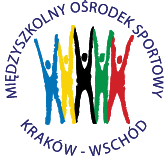 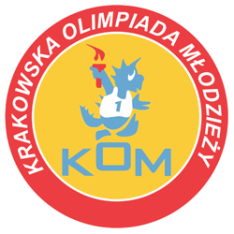 Adres: Centrum Rozwoju Com Com Zoneul. Ptaszyckiego 6 – P 09,  31 – 979 Krakówtel/fax: 693 507 504,   email:  biuro@kom.krakow.plwww.kom.krakow.plKraków, 5.02.2024r.KomunikatLicealiada w koszykówce chłopców sezonu 2023/24Miejsca zawodów przydzielone są do grup1. W rozgrywkach weźmie udział 36 szkół.2. W eliminacjach zespoły zostaną podzielone na 8 grup:Gr. 1 – GORTAT, ZS ELEKTRYCZNYCH NR 1, III SLO, VIII PALO	Gr. 2 – XXVIII LO, XII LO, LO KOSTKA, PLO 2, PLO 7Gr. 3 – I LO, XXVII LO, ZS MECHANICZNYCH NR 3, ZS ENERGETYCZNYCH, LO ŚW. RITA	Gr. 4 – X LO, XLII LO, VIII LO, LO SIÓSTR SALEZJANEKGr. 5 – XIII LO, II LO, ZSZ NR 2, XLIII LO, LO SALGr. 6 – VII LO, ZS MECHANICZNYCH NR 1, XLIV LO, XIV LOGr. 7 – IV LO, ZS ŁACZNOŚCI, XVI LO, ZS GDiGWGr. 8 – ZS EKONOMICZNYCH NR 2, III LO, LO DA VINCI, ZS GASTR. NR 2, ZS IŚiMMecze w grupach rozgrywane będą systemem „każdy z każdym” – do kolejnego etapu awansuje najlepsza drużyna z każdej grupy.3. Podział szkół w grupach półfinałowych:Grupa X: 1m. gr 1, 1m. gr. 3, 1m. gr. 5, 1m. gr. 7Grupa Y: 1m. gr.2, 1m gr. 4, 1m. gr. 6, 1m. gr. 8 Po dwa najlepsze zespoły z grup rozegrają finał o miejsca 1 – 4 systemem play off:1m gr. X – 2 m gr. Y i 1m gr. Y – 2m gr. X. Przegrani z w/w spotkań rozegrają mecz o 3 miejsce, natomiast zwycięzcy zagrają o 1 miejsce. Pozostałe zespoły zostaną sklasyfikowane w zależności od zajętego miejsca w grupach półfinałowych i tak: zespoły z trzecich miejsc zajmą w tabeli końcowej miejsca 5-6, zespoły z czwartych miejsc zostaną sklasyfikowane  na miejscach 7-8.      4.  Regulamin rozgrywek:- w zawodach biorą udział uczniowie danej szkoły – rocznik 2004 i młodsi,- w grze uczestniczy skład 5-osobowy, zespół liczy maksymalnie 12 zawodników,- czas gry 2 x 10 minut  (z zatrzymywaną ostatnią minutą każdej połowy) z przerwą 3 minuty,  przerwa na żądanie 1 x 1 minuta w każdej połowie meczu.- dogrywka trwa 3 min czasu zatrzymywanego5. Punktacja:- zwycięstwo 2 punkty,- porażka 1 punkt,- walkower 0 punktów ( 20:0)6. O kolejności drużyn w tabeli decyduje największa ilość zdobytych punktów. W przypadku, gdy dwa lub więcej zespołów zdobędzie tyle samo punktów, o kolejności w grupie decyduje:- większa liczba zdobytych punktów w zawodach pomiędzy zainteresowanymi zespołami,- lepszy stosunek koszy zdobytych do straconych w meczach pomiędzy zainteresowanymi drużynami,- lepszy stosunek koszy zdobytych do straconych w całym turnieju,- większa liczba zdobytych koszy w całym turnieju.Pozostałe przepisy zgodnie z przepisami PZKosz.7. Organizator zastrzega sobie prawo wprowadzania zmian przez cały czas trwania turnieju.Drużyny przywożą swoje piłki na rozgrzewkę!!!TerminarzData Godz.MeczwynikTabela:30.11.2023CzwartekGrupa 3Miejsce: Hala ZS MECHAN. 39.3010.0010.3011.0011.30I LO –  ZS ENERGET.LO ŚW. RITA – ZS MECH 3XXVII LO – ZS ENERGET.I LO – ZS MECH 3LO ŚW RITA – XXVII LO28:1516:96:2431:1318:101.12.2023r.PiątekGrupa 8Miejsce:Hala III LO10.0010.3011.0011.3012.00ZS EKON 2 – ZSIŚiMLO DA VINCI – III LOZSIŚiM – ZS GASTR 2ZS EKON 2 – III LOLO DA VINCI – ZS GASTR 247:443:27:2334:2914:2111.12.2023PoniedziałekGrupa 8Miejsce:Hala III LO9.009.3010.0010.3011.00III LO –  ZS GASTR 2LO DA VINCI – ZSIŚiMZS GASTR 2 – ZS EKON 2III LO – ZSIŚiMLO DA VINCI – ZS EKON 221:119:1620:2927:88:34Grupa 81m. ZS Ekon. 2     8 144:612m. III LO              6   79:963m. ZS Gastr. 2     6   75:714m. ZS IŚiM           5   35:1065m. LO DAVINCI  5   74:7312.12.2023WtorekGrupa 4Miejsce:Hala X LO13.0013.3014.0014.3015.0015.30X LO – XLII LOVIII LO – III SLOXLII LO – III SLOX LO – VIII LOX LO – III SLOVIII LO – XLII LO37:2026:1724:1026:1522:1532:10Grupa 41m. X LO            6   85:502m. VIII LO        5   63:533m. XLII LO       4   54:794m. III SLO        3    42:7215.12.2023PiątekGrupa 3Miejsce:Hala ZS MECHAN. 312.0012.3013.0013.3014.00MECH 3 – XXVII LOI LO – LO ŚW. RITAMECH 3 – ZS ENERG.I LO – XXVII LOLO ŚW. RITA – ZS ENERG.35:628:919:2935:519:20Grupa 31m. I LO               8  122:422m. ZE Energ.    7    88:723m. LO Św. Rita 6    62:674m. ZS Mech 3   5    76:725m. XXVII LO      4   27:1128.01.2024PoniedziałekGrupa 1Miejsce:Hala Com Com Zone9.3010.0010.3011.0011.3012.00GORTAT – ZS ELEKT. NR 1LO S. SAL – VIII PALOVIII PALO - ZS ELEK. NR 1LO S. SAL – GORTATGORTAT – VIII PALOLO S. SAL – ZS ELEK. NR 141:2014:2814:358:4557:318:36Grupa 11m. Gortat           6    143:582m. ZS Elektr. 1  5     91:633m. VIII PALO     4     73:1064m. LO S.Sal.        3     30:10910.01.2024ŚrodaGrupa 2Miejsce:Hala Com Com Zone9.309.5510.2010.5511.2011.4512.1012.3513.0013.25XII LO –  PLO 2LO KOSTKA – XXVIII LOXII LO – PLO 7LO KOSTKA – PLO 2XXVIII LO – PLO 7LO KOSTKA – XII LOPLO 2 – XXVIII LOPLO 7 – LO KOSTKAXII LO – XXVIII LOPLO 2 – PLO 723:49:1524:624:722:515:175:299:1311:254:16Grupa 21m. XXVIII LO       8    81:302m. XII LO              7    75:503m. KOSTKA          6    61:484m.  PLO 7              5    36:635m. PLO 2               4    20:9412.01.2024PiątekGrupa 5Miejsce:Hala Com Com Zone9.3010.0010.3011.0011.30XIII LO – ZSZ NR 2II LO – LO SALZSZ NR 2 – XLIII LOII LO – XIII LOXLIII LO – LO SAL21:1725:2430:205:134:3715.01.2024PoniedziałekGrupa 6Miejsce:Hala VII LO9.009.3010.0010.3011.0011.30XLIV LO – ZS MECH 1VII LO – XIV LOZS MECH 1 – VII LOXLIV LO – XIV LOVII LO – XLIV LOZS MECH 1 – XIV LO41:1617:1315:3226:1353:3320:11Grupa 61m. VII LO             6    102:612m. XLIV LO          5   100:623m. ZS Mech. 1     4     51:844m. XIV LO            3     37:6317.01.2024ŚrodaGrupa 5Miejsce:Hala Com Com Zone9.3010.0010.3011.0011.30II LO –  XLIII LOXIII LO – LO SALEZZSZ NR 2 – II LOXLIII LO – XIII LOLO SAL– ZSZ NR 243:511:1923:317:5619:23Grupa 51m. XIII LO            7  101:482m. II LO                7  104:623m. ZSZ                  6     93:914m. LO SAL           6     99:635m. XLIII LO         4    36:16618.01.2024CzwartekGrupa 7Miejsce:Hala ZS Mechan. 39.3010.0010.3011.0011.3012.00IV LO –  ZSGDiGWZS ŁĄCZ– XVI LOXVI LO – ZSGDiGWIV LO – ZS ŁĄCZIV LO – XVI LOZSGDiGW – ZS ŁĄCZ49:535:1327:1510:1217:1616:35Grupa 71m. ZS Łączności  6  82:392m. IV LO                5  76:333m. XVI LO             4   56:674m. ZS GDiGW      3   33:11129.01.2024PoniedziałekPółfinał YMiejsce:Hala VII LO9.009.3010.0010.3011.0011.30VII LO – X LOXXVIII LO – EKON NR 2VII LO– XXVIII LOX LO – EKON NR 2VII LO – EKON NR 2X LO – XXVIII LO35:2621:1934:1640:1821:2724:30Grupa Y1m. VII LO             5   90:692m. XXVIII LO      5    67:773m. X LO                4    90:834m. ZS Ekon. 2     4    64:8230.01.2024WtorekPółfinał XMiejsce:Hala ZS Mechan. 39.3010.0010.3011.0011.3012.00ZS ŁĄCZNOŚCI – I LOGORTAT – XIII LOGORTAT – I LOZS ŁĄCZNOŚCI – XIII LOI LO – XIII LOZS ŁĄCZNOŚCI – GORTAT11:3324:2330:2021:1822:1717:35Grupa X1m. Gortat            6    89:602m. I LO                 5    75:583m. ZSŁ                  4    48:864m. XIII LO            3    58:675.02.2024PoniedziałekFinałyMiejsce:Hala IX LO10.3011.0013.0013.30GORTAT – XXVIII LO I LO – VII LOXXVIII LO – I LOGortat – VII LO39:98:2830:2047:301m. Gortat2m. VII LO3m. XXVIII LO4m. I LO